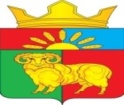 АДМИНИСТРАЦИЯ ЗЛАТОРУНОВСКОГО СЕЛЬСОВЕТАУЖУРСКОГО РАЙОНА КРАСНОЯРСКОГО КРАЯПОСТАНОВЛЕНИЕОб утверждении Программы профилактики нарушений обязательных требований законодательства в сфере муниципального контроля, осуществляемого администрацией  Златоруновского сельсовета на 2020 год и плановый период 2021 – 2022 гг        В соответствии с частью 1 статьи 8.2 Федерального закона «О защите прав юридических лиц и индивидуальных предпринимателей при осуществлении государственного контроля (надзора) и муниципального контроля № 294-ФЗ от 26.12.2008 (в действующей редакции), постановлением Правительства РФ от 26.12.2018 № 1680 «Об утверждении общих требований к организации и осуществлению органами государственного контроля (надзора), органами муниципального контроля мероприятий по профилактике нарушений обязательных требований, требований, установленных муниципальными правовыми актами», руководствуясь Уставом  Златоруновского сельсовета, ПОСТАНОВЛЯЮ :       1.Утвердить Программу профилактики нарушений обязательных требований законодательства в сфере муниципального контроля, осуществляемого администрацией  Златоруновского сельсовета на 2020 год и плановый период 2021-2022гг  (согласно приложения).      2.Должностным лицам администрации, уполномоченным на осуществление муниципального контроля в соответствующих сферах деятельности, обеспечить в пределах своей компетенции выполнение Программы профилактики нарушений, осуществляемой органом муниципального контроля - администрации  Златоруновского сельсовета на 2020 год и плановый период 2021 – 2022 гг, утвержденной пунктом 1 постановления.       3.Опубликовать постановление в газете «Златоруновский вестник» и разместить на официальном сайте Златоруновского сельсовета в сети Интернет.       4.Контроль за исполнением постановления оставляю за собой.       5.Постановление вступает в силу в день, следующий за днём его официального опубликования в газете «Златоруновский Вестник»Глава сельсовета                                                                   Д.В.МининПриложение к постановлениюадминистрации Златоруновского сельсовета № 25 от 16.04.2020Паспортпрограммы профилактики нарушений обязательных требований законодательства в сфере муниципального контроля, осуществляемогоадминистрацией  Златоруновского сельсоветана 2020 год и плановый период 2021-2022 гг.Раздел I. Аналитическая часть программы профилактики.        1.Настоящая программа разработана в целях организации проведения профилактики нарушений требований, установленных федеральными законами и иными нормативными правовыми актами Российской Федерации, в целях предупреждения возможного нарушения субъектами обязательных требований, устранения причин, факторов и условий, способствующих нарушениям обязательных требований.2.Профилактика нарушений обязательных требований  проводится  в  рамках осуществления муниципального контроля.3.Целью программы является: предупреждение нарушений, подконтрольными субъектами обязательных требований законодательства, включая устранение причин, факторов и условий, способствующих возможному нарушению обязательных требований, предотвращение угрозы безопасности жизни и здоровья людей, увеличение доли хозяйствующих субъектов, соблюдающих обязательные требования. 4. Задачами программы являются:4.1.Укрепление системы профилактики нарушений обязательных требований путем активизации профилактической деятельности.4.2.Выявление причин, факторов и условий, способствующих нарушениям обязательных требований.4.3.Повышение правосознания и правовой культуры руководителей юридических лиц, индивидуальных предпринимателей и граждан.5. Программа разработана на 2020 год плановый период 2021-2022гг.6.Субъектами профилактических мероприятий при осуществлении муниципального контроля являются юридические лица, индивидуальные предприниматели, граждане на территории сельсовета.7.Функции муниципального контроля  осуществляет  администрация Златоруновского сельсовета. 8.В рамках профилактики предупреждения нарушений, установленных законодательством, администрацией   муниципального образования Златоруновский сельсовет  осуществляется прием представителей юридических лиц, индивидуальных предпринимателей и граждан, а также проводятся консультации и даются пояснения по вопросам соблюдения законодательства.   9.Виды муниципального контроля, осуществляемого администрацией   Златоруновского сельсовета.9.1.Функции муниципального жилищного контроля осуществляет  администрация Златоруновского сельсовета (должностные лица).Основной задачей муниципального жилищного контроля является обеспечение соблюдения организациями независимо от их организационно-правовых форм и форм собственности, их руководителями, должностными лицами, а также индивидуальными предпринимателями и гражданами жилищного законодательства.В соответствии с действующим законодательством, муниципальный контроль осуществляется в форме проведения плановых и внеплановых проверок соблюдения на территории  сельсовета нормативных правовых актов Российской Федерации, Красноярского края и  Златоруновского сельсовета.Объектами профилактических мероприятий при осуществлении     муниципального жилищного контроля на территории Златоруновского сельсовета являются юридические лица, индивидуальные предприниматели, граждане (подконтрольные субъекты) Плановые проверки по муниципальному жилищному контролю в отношении юридических лиц и индивидуальных предпринимателей в 2019 году не проводились, внеплановые проверки не осуществлялись.       9.2. Муниципальный   контроль за сохранностью автомобильных дорог местного значения в границах населенных пунктов Златоруновского сельсовета.     Осуществляется в соответствии с действующим законодательством, административным регламентом «Об утверждении административного регламента исполнения муниципальной функции по проведению проверок юридических лиц и индивидуальных предпринимателей при осуществлении муниципального контроля за обеспечением сохранности автомобильных дорог местного значения на территории Златоруновского  сельсовета» утвержденным постановлением администрации Златоруновского сельсовета от 17.06.2016 № 68.     Функции муниципального контроля за сохранностью автомобильных дорог местного значения в границах населенных пунктов Златоруновского сельсовета осуществляет  администрация Златоруновского сельсовета (должностные лица).     Задачей муниципального контроля за сохранностью автомобильных дорог местного значения в границах населенных пунктов Златоруновского сельсовета является обеспечение соблюдения организациями независимо от их организационно-правовых форм и форм собственности, их руководителями, должностными лицами, а также индивидуальными предпринимателями и физическими лицами в области дорожной деятельности.     В соответствии с действующим законодательством, муниципальный контроль осуществляется в форме проведения плановых и внеплановых проверок соблюдения на сельсовета нормативных правовых актов Российской Федерации, Красноярского края и  Златоруновского сельсовета.    Объектами профилактических мероприятий при осуществлении     муниципального контроля за сохранностью автомобильных дорог местного значения в границах населенных пунктов Златоруновского сельсовета являются юридические лица, индивидуальные предприниматели, граждане (подконтрольные субъекты)Плановые проверки по муниципальному контролю за сохранностью автомобильных дорог местного значения в границах населенных пунктов Златоруновского сельсовета в отношении юридических лиц и индивидуальных предпринимателей на 2019 г. запланированы не были, внеплановые проверки не осуществлялись.Раздел II. План мероприятий по профилактике нарушений,реализуемых  администрацией Златоруновского сельсовета на 2020 гРаздел III.  Проект плана программных мероприятий по профилактике нарушений на 2021-2022 гг.Раздел IV.  Целевые показатели Программы и их значения по годамРаздел V. Оценка эффективности программы.Отчетные показатели на 2020 год.      Оценка эффективности профилактических мероприятий осуществляется по итогам опроса. Опрос проводится среди лиц, в отношении которых проводились проверочные мероприятия, иных подконтрольных лиц и лиц, участвующих в проведении профилактических мероприятий. Опрос проводится силами должностных лиц органа муниципального контроля .
           Проект отчетных показателей на 2021 и 2022 годы.Раздел VI.  Ресурсное обеспечение программы
            Ресурсное обеспечение Программы включает в себя кадровое и информационно-аналитическое обеспечение ее реализации.
            Информационно-аналитическое обеспечение реализации Программы осуществляется с использованием официального сайта Златоруновского сельсовета  в информационно-телекоммуникационной сети Интернет.РАЙОН/ГЛАВА РАЙОНА/РАЙОННАЯ ДУМА/АДМИНИСТРАЦИЯ РАЙОНА/16.04.2020П.Златоруновск                                № 25Наименование программыПрограмма профилактики нарушений обязательных требований законодательства в сфере муниципального контроля,осуществляемого  администрацией  Златоруновского сельсовета на 2020 год и плановый период 2021 – 2022 гг.Правовые основания разработки программы-Федеральный Закон от 06.10.2003 № 131-ФЗ «Об общих принципах организации местного самоуправления в Российской Федерации»;-Федеральный закон от 26.12.2008 № 294-ФЗ«О защите прав юридических лиц и индивидуальных предпринимателей при осуществлении государственного контроля (надзора) и муниципального контроля»;-Постановление Правительства РФ от 26.12.2018 № 1680 «Об утверждении общих требований к организации и осуществлению органами государственного контроля (надзора), органами муниципального контроля мероприятий по профилактике нарушений обязательных требований, требований, установленных муниципальными правовыми актами»Разработчик программыАдминистрация Златоруновского сельсовета Ужурского   муниципального района Красноярского края  (далее – Администрация сельсовета)Цели программы-предупреждение нарушений юридическими лицами и индивидуальными предпринимателями обязательных требований, установленных муниципальными правовыми актами, принятыми по вопросам местного значения, а в случаях, если соответствующие виды контроля отнесены федеральными законами к полномочиям органов местного самоуправления, также муниципальный контроль за соблюдением требований, установленных федеральными законами, законами Красноярского края. (далее – требований, установленных законодательством РФ);-устранение причин, факторов и условий, способствующих нарушениям обязательных требований, установленных законодательством РФЗадачи программы-укрепление системы профилактики нарушений обязательных требований, установленных законодательством РФ;-выявление причин, факторов и условий, способствующих нарушениям обязательных требований, установленных законодательством РФ;-повышение правовой культуры руководителей юридических лиц и индивидуальных предпринимателейСроки и этапы реализации программы2020 год и плановый период 2021-2022 годовИсточники финансированияФинансовое обеспечение мероприятий Программы не предусмотреноОжидаемые конечные результаты-повысить эффективность профилактической работы, проводимой администрацией сельсовета, по предупреждению нарушений организациями и индивидуальными предпринимателями, осуществляющими деятельность на территории   Златоруновского сельсовета требований законодательства РФ;-улучшить информационное обеспечение деятельности администрации сельсовета по профилактике и предупреждению нарушений законодательства РФ;-уменьшить общее число нарушений требований законодательства РФ, выявленных посредством организации и проведения проверок организаций и индивидуальных предпринимателей, осуществляющих деятельность на территории сельсоветаСтруктура программыПодпрограммы отсутствуют№п/пНаименованиевида муниципального контроляНаименование органа (должностного лица), уполномоченного на осуществление муниципального контроля в соответствующей сфере деятельности1.       Муниципальный жилищный контроль на территории Златоруновского сельсовета Специалист (ы) администрации,   уполномоченный (ые)  на осуществление муниципального контроля2.      Муниципальный   контроль за сохранностью автомобильных дорог местного значения в границах населенных пунктов Златоруновского сельсоветаСпециалист (ы) администрации, уполномоченный (ые)  на осуществление муниципального контроля№ п/пНаименование   МероприятияСрок реализации мероприятияОтветственный исполнитель12341.Размещение на официальном сайте Златоруновского сельсовета в сети «Интернет» для каждого вида муниципального контроля перечней нормативных правовых актов или их отдельных частей, содержащих обязательные требования, оценка соблюдения которых является предметом муниципального контроля, а также текстов соответствующих нормативных правовых актовВ течение года календарного года на срок реализации программы)Заместитель главы сельсовета2.Осуществление информирования юридических лиц, индивидуальных предпринимателей по вопросам соблюдения обязательных требований, в том числе посредством разработки и опубликования руководств по соблюдению обязательных требований, проведения разъяснительной работы в средствах массовой информации и иными способами.В случае изменения обязательных требований – подготовка и распространение комментариев о содержании новых нормативных правовых актов, устанавливающих обязательные требования, внесенных изменениях в действующие акты, сроках и порядке вступления их в действие, а также рекомендаций о проведении необходимых организационных, технических мероприятий, направленных на внедрение и обеспечение соблюдения обязательных требованийВ течение года (по мере необходимости)Специалист (ы) администрации, уполномоченный ( ые) на осуществление муниципального контроля администрации сельсовета3.Обеспечение регулярного (не реже одного раза в год) обобщения практики осуществления в соответствующей сфере деятельности муниципального контроля и размещение на официальном сайте в сети «Интернет» соответствующих обобщений, в том числе с указанием наиболее часто встречающихся случаев нарушений обязательных требований с рекомендациями в отношении мер, которые должны приниматься юридическими лицами, индивидуальными предпринимателями в целях недопущения таких нарушенийIV квартал календарного года Специалист (ы) администрации, уполномоченный ( ые)  на осуществление муниципального контроля администрации сельсовета№ п/пНаименование   мероприятияСрок реализации мероприятияОтветственный исполнитель12341.Размещение на официальном сайте Златоруновского сельсовета   в сети «Интернет» для каждого вида муниципального контроля перечней нормативных правовых актов или их отдельных частей, содержащих обязательные требования, оценка соблюдения которых является предметом муниципального контроля, а также текстов соответствующих нормативных правовых актовВ течение планируемого срока (по мере необходимости)Специалист (ы) администрации, уполномоченный ( ые)  на осуществление муниципального контроля администрации сельсовета2.Осуществление информирования юридических лиц, индивидуальных предпринимателей по вопросам соблюдения обязательных требований, в том числе посредством разработки и опубликования руководств по соблюдению обязательных требований, проведения разъяснительной работы в средствах массовой информации и иными способами.В случае изменения обязательных требований – подготовка и распространение комментариев о содержании новых нормативных правовых актов, устанавливающих обязательные требования, внесенных изменениях в действующие акты, сроках и порядке вступления их в действие, а также рекомендаций о проведении необходимых организационных, технических мероприятий, направленных на внедрение и обеспечение соблюдения обязательных требованийВ течение планируемого срока (по мере необходимости)Специалист (ы) администрации, уполномоченный ( ые)  на осуществление муниципального контроля администрации сельсовета3.Обеспечение регулярного (не реже одного раза в год) обобщения практики осуществления в соответствующей сфере деятельности муниципального контроля и размещение на официальном сайте в сети «Интернет» соответствующих обобщений, в том числе с указанием наиболее часто встречающихся случаев нарушений обязательных требований с рекомендациями в отношении мер, которые должны приниматься юридическими лицами, индивидуальными предпринимателями в целях недопущения таких нарушенийЕжегодноIV кварталСпециалист (ы) администрации, уполномоченный ( ые)  на осуществление муниципального контроля администрации сельсоветаПоказательПериод, годПериод, годПериод, годПоказатель202020212022Увеличение количества профилактических мероприятий в контрольной деятельности администрации  Златоруновского сельсовета123Увеличение доли мероприятий по информированию населения о  требованиях в  сфере  муниципального контроля, %  122,5Наименование показателяЗначение показателя121. Информированность подконтрольных субъектов о содержании обязательных требованийНе менее 50% опрошенных2.Понятность обязательных требований, их однозначное толкование подконтрольными субъектами и должностными лицами органа муниципального контроляНе менее 50% опрошенных3. Удовлетворенность обеспечением доступности информации о принятых и готовящихся изменениях обязательных требований, размещенной на официальном сайте Златоруновского сельсовета в информационно-телекоммуникационной сети ИнтернетНе менее 50% опрошенных4. Удовлетворенность в обеспечении доступности информации о принятых и готовящихся изменениях обязательных требований, размещенной на официальном сайте в информационно-телекоммуникационной сети ИнтернетНе менее 50% опрошенных5. Информированность подконтрольных субъектов о порядке проведения проверок, правах подконтрольных субъектов при проведении проверкиНе менее 50% опрошенных6. Выполнение профилактических программных мероприятий согласно перечнюНе менее 100% мероприятий, предусмотренных перечнемНаименование показателяЗначение показателя121. Информированность подконтрольных субъектов о содержании обязательных требованийНе менее 50% опрошенных2. Понятность обязательных требований, их однозначное толкование подконтрольными субъектами и должностными лицами органа муниципального контроляНе менее 50% опрошенных3. Удовлетворенность обеспечением доступности информации о принятых и готовящихся изменениях обязательных требований, размещенной на официальном сайте в информационно-телекоммуникационной сети ИнтернетНе менее 50% опрошенных4. Удовлетворенность в обеспечении доступности информации о принятых и готовящихся изменениях обязательных требований, размещенной на официальном сайте в информационно-телекоммуникационной сети ИнтернетНе менее 50% опрошенных5. Информированность подконтрольных субъектов о порядке проведения проверок, правах подконтрольных субъектов при проведении проверкиНе менее 50% опрошенных6. Выполнение профилактических программных мероприятий согласно перечнюНе менее 100% мероприятий, предусмотренных перечнем